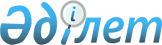 Махамбет ауданы әкімінің 2019 жылғы 21 қаңтардағы "Махамбет ауданы аумағында сайлау учаскелерін құру туралы" № 3 шешіміне өзгерістер енгізу туралыАтырау облысы Махамбет ауданы әкімінің 2024 жылғы 29 ақпандағы № 12 шешімі. Атырау облысының Әділет департаментінде 2024 жылғы 4 наурызда № 5141-06 болып тіркелді
      Махамбет ауданының әкімі ШЕШІМ ҚАБЫЛДАДЫ:
      1. Махамбет ауданы әкімінің 2019 жылғы 21 қаңтардағы "Махамбет ауданының аумағында сайлау учаскелерін құру туралы" № 3 шешіміне (Нормативтік құқықтық актілерді мемлекеттік тіркеу тізілімінде № 4337 болып тіркелген) келесі өзгерістер енгізілсін:
      көрсетілген шешімнің 1-қосымшасындағы № 215, № 216, № 217, № 218, № 219 сайлау учаскелері жаңа редакцияда жазылсын:  "№ 215 сайлау учаскесі
      Сайлау учаскесінің орталығы: Махамбет ауылы, Жамбыл Жабаев көшесі, 4, "Махамбет аудандық мәдениет, тілдерді дамыту, дене шынықтыру және спорт бөлімі" мемлекеттік мекемесінің "Өнерпаз аудандық мәдениет үйі" коммуналдық мемлекеттік қазыналық кәсіпорынның ғимараты.
      Сайлау учаскесінің шекаралары: Махамбет ауылы:
      Абай көшесі 27, 28, 29, 30, 31, 32, 33, 34, 35, 36, 37, 38, 39, 40, 41, 42, 43, 44, 45, 46, 47, 48, 49, 50, 51, 52, 53, 54, 55, 56, 57, 58, 60, 62, 64, 66, 67, 70, 72, 73, 74, 75, 76/1 ,76А/1, 76а/2, 76а/3, 76а/4, 76а/5, 76а/6, 76а/7, 76а/8, 78, 79, 80, 81, 82, 83, 84, 85, 86, 87, 88, 89, 90, 91, 92, 93, 94;
      Георгия Канцев көшесі 1, 2, 3, 4, 5, 6, 7, 8, 9, 10, 11, 12, 13, 14, 15;
      Аманғали Аслялиев көшесі 2, 3, 4, 5, 6, 7, 8, 9 /1, 9/2, 9/3, 9/4, 9/5, 9/6, 10, 11, 12, 13, 14, 15, 16, 19, 20, 22, 23, 24, 25, 26, 27, 29, 30, 31, 34а;
      Зияда Наурызова атындағы көше 1, 3, 4, 5, 5а, 6, 7, 8, 9, 10/1, 10/2, 12/1, 12/2, 14/1, 14/2, 15;
      Мырзабай Жұмабаев атындағы көше 1/1, 1/2, 2, 3, 3/1, 3/2, 3/3, 3/4, 4, 4/1, 4/2, 5/1, 5/2, 6, 7/1, 7/2, 8/1, 8/2, 9/1, 9/2;
      Құлшараф Өміршин көшесі 1/1, 1/2, 2/1, 2/2, 3/1, 3/2, 4/1, 4/2, 5/1, 5/2, 6, 7, 8/1, 8/2, 9, 10, 11/1, 11/2, 12, 13, 14, 15, 16, 17, 18;
      Тымықбай Шырдабаев көшесі 1, 2, 3, 4, 5, 6, 7, 8, 9, 10;
      Тәуелсіздік көшесі 1/1, 1/2, 2/1, 2/2, 3/1, 3/2, 4/1, 4/2, 6/1, 6/2;
      Амангелді Иманов көшесі 1/1, 1/2, 2, 4, 5, 6, 7, 8, 9, 10, 11, 12, 13, 14, 15, 16, 18, 19, 20, 21, 22, 23, 25, 27, 29, 33;
      Жамбыл көшесі 1/1, 1/2, 2/1, 2/2, 2/3, 3/1, 3/2, 5, 7, 8, 9, 10, 11, 12/1, 12/2, 13, 14, 15, 16, 17, 18, 19, 20, 21, 22, 23, 24, 25, 26, 27, 28, 29, 30, 31, 32, 33, 34, 35, 36, 37, 38;
      Нұрмұхан Жантөрин көшесі 1, 2, 3, 4, 6, 11, 12;
      Рысбай Ғабдиев көшесі 1/2, 1/3, 4/1, 4/2, 5, 6/1, 6/2, 7/1, 7/2, 8/1, 8/2, 9/1, 9/2, 10/1, 10/2, 11/1, 11/2, 12/1, 12/2, 13/1, 13/2, 14/1, 14/2, 15/1, 15/2, 16, 17/1, 17/2;
      Атабек Ахметжанов көшесі 1/1, 1/2, 2, 3/1, 3/2, 4, 5/1, 5/2, 6/1, 6/2, 7/1, 7/2, 8/1, 8/2, 9/1, 9/2, 10/1, 10/2, 11/1, 11/2, 12/1, 12/2, 13, 14, 16/1, 16/2;
      Құрманғазы Сағырбайұлы көшесі 1/1, 1/2, 2, 3, 4, 5/1, 5/2, 6, 7/1, 7/2, 8/1, 8/2, 9, 10/1, 10/2;
      Махамбет көшесі 1, 2, 3, 4, 5, 6, 7, 8, 9, 10, 11, 12, 13, 14, 15, 16, 17/1, 17/2, 18/1, 18/2, 19/1, 19/2, 20/1, 20/2, 21/1, 21/2, 22/1, 22/2, 23;
      М.Сүндетов көшесі 1, 2, 3, 4, 5, 6, 7, 8, 9, 10, 11, 12, 21а;
      Зәмзәм Есжанова көшесі 1/1, 1/2, 2, 3, 4, 5, 6, 7, 8, 9, 10, 11, 12, 13, 14, 15, 16, 17, 18, 19, 20, 21, 22, 23, 24, 25, 27, 28, 29/1, 29/2, 30, 31, 32, 33, 34, 35, 36, 37, 38, 39, 40, 41, 42;
      Мұрат Шоқпаров көшесі 1, 2, 3, 4, 5, 6, 7, 8, 9, 10, 11, 12, 13, 14, 15, 16;
      Жайық шұғыласы газетіне 50 жыл көшесі 1, 2, 3, 4, 5, 6, 7/1, 7/2, 8, 9, 10, 11, 12, 13, 15. № 216 сайлау учаскесі
      Сайлау учаскесінің орталығы: Махамбет ауылы, Өтешқали Есмағамбетов көшесі, 15, "Атырау облысы Дене шынықтыру, спорт және туризм басқармасының "Махамбет аудандық балалар-жасөспірімдер спорт мектебі" коммуналдық мемлекеттік мекемесінің ғимараты.
      Сайлау учаскесінің шекаралары: Махамбет ауылы:
      Қабдол Сарин атындағы көше 1, 2, 3/1, 3/2, 4/1, 4/2, 5, 6/1, 6/2, 7, 8, 9;
      Құспан Олжабаев атындағы көше 1/1, 1/2, 2/1, 2/2, 3/1, 3/2, 3/3, 4, 5/1, 5/2, 6/1, 6/2;
      Дощу Шененов атындағы көше 1, 2, 3, 4/1, 4/2, 4/3, 5, 6/1, 6/2, 7/1, 7/2, 8/1, 8/2, 8/3, 9/1, 9/2, 10/1, 10/2, 11/1, 11/2, 12/1, 12/2, 14/1, 14/2, 15, 16, 17, 18, 19, 20, 21, 22, 23, 24, 25, 26, 27, 28, 29, 30, 31, 32, 33, 34, 35, 36, 37, 38, 39;
      Омар Төлешов көшесі 1, 2, 3, 4/1, 4/2, 5, 6/1, 6/2, 7, 8/1, 8/2, 9, 10/1, 10/2, 11/1, 11/2, 12, 13, 14, 15, 17, 18, 20, 22, 23, 24, 25, 26, 27, 28, 29, 30, 31;
      Уәли Жайықов атындағы көше 1, 2, 3/1, 3/2, 4, 5/1, 5/2, 6/1, 6/2, 7/1, 7/2, 8, 9/1, 9/2, 10, 11/1, 11/2, 12, 13, 14, 15;
      Жаңа құрылыс көшесі 1, 2, 3, 4, 5, 6/1, 6/2, 7/1, 7/2, 8, 9/1, 9/2, 10, 11/1, 11/2, 14, 15, 16, 17, 18;
      Өтешқали Есмағамбетов көшесі 1, 2, 3, 4, 5, 6, 7, 8, 9, 10, 11, 12, 12/1, 12/2, 14, 15, 16/1, 16/2, 18/1, 18/2, 18/2а, 19, 20/1, 20/2, 21, 22/1, 22/2, 23, 24, 25, 26/1, 26/2, 27, 28/1, 28/2, 28/3, 28/4, 29, 30, 31, 32/1, 32/2, 34, 36, 38, 40, 42;
      Оңайбаев Айдын Тлепович көшесі 1, 1а, 2, 3, 3а, 4, 5, 6, 7, 8, 9, 10, 11, 12, 13, 14, 15, 16, 17, 18, 19, 20, 21, 22, 22а, 23, 24, 25, 26, 27, 28, 29, 30, 31б, 32, 32а, 33, 34, 35, 36, 37, 38, 39, 40, 41, 49, 50, 52, 53, 56, 57, 58, 61, 64, 64а, 67, 70, 71, 72, 74/1, 74/2, 76, 82, 86, 87, 96, 104, 113, 114, 118, 119, 129, 155;
      Д.Қонаев көшесі 1, 2, 3, 4, 5, 6, 7, 8, 9, 10, 11, 12, 13, 14, 15, 16, 66;
      Әбілхайыр хан көшесі 1, 2, 3, 4, 5, 6, 7, 8, 9, 10, 11, 12, 13, 14, 15, 16, 17, 18, 19, 20, 21, 22, 23, 24, 25, 26, 27, 28, 29, 30, 31, 32, 33, 34, 35, 36, 37, 38, 39, 40, 41, 42, 43, 77, 107;
      Мағжан Жұмабаев көшесі 1, 2, 3, 4, 5, 6, 7, 8, 9, 10, 11;
      "Самал" шағын ауданы 1, 2, 3, 4, 5, 6, 7, 8, 9, 10, 11, 12, 13, 14, 15, 16, 17, 31;
      Жайық шұғыласы газетіне 50 жыл көшесі 17, 20/1, 20/2, 20/3, 20/4, 20/5, 20/6, 20/7, 20/8, 20/9, 20/10, 20/11, 20/12, 20/13, 20/14, 20/15, 20/16, 20/17, 20/18, 25/1, 25/2, 25/3, 25/4, 25/5, 25/6, 25/7, 25/8, 25/9, 25/10, 25/11, 25/12, 25/13, 25/14, 25/15, 25/16, 25/17, 25/18, 24, 22/1, 22/2, 22/3, 22/4, 22/5, 22/6, 22/7, 22/8, 22/9, 22/10, 22/11, 22/12, 22/13, 22/14, 22/15, 22/16, 22/17, 22/18, 27, 28, 30, 36;
      Мұрат Ерғалиев көшесі 1, 2, 3, 4, 5, 6, 7, 8, 9, 10, 11, 12, 13, 14, 15, 16, 17, 19, 20, 21, 22, 23, 24/1, 24/2, 25, 26, 27, 28, 29, 30, 31, 32, 33, 34, 35, 36, 37, 38, 39, 40/1, 40/2, 42/1, 42/2, 44/1, 44/2, 46/1, 46/2, 48/1, 48/2, 50/1, 50/2, 51, 52, 53, 54, 55, 56, 57, 58, 59, 60, 61, 62, 63, 64, 65, 66, 67, 68, 70. № 217 сайлау учаскесі
      Сайлау учаскесінің орталығы: Махамбет ауылы, "Шұғыла" шағын ауданы, Қазбек би көшесі, 40А, "Атырау облысы Білім беру басқармасының Махамбет ауданы білім бөлімінің "Дүйсенғали Төленов атындағы жалпы орта білім беретін мектеп" коммуналдық мемлекеттік мекемесінің ғимараты.
      Сайлау учаскесінің шекаралары: Махамбет ауылы:
      Мұхтар Әуезов көшесі 1, 2, 3, 4, 5, 6, 7, 8, 9, 10, 11, 12, 13, 14, 15, 16, 17, 18, 19, 20, 21, 22, 23, 24, 25, 26, 27, 28, 29, 30, 31, 32, 33, 34, 35, 36, 37, 38, 39, 40, 41, 42, 43, 44, 45, 46, 47, 48, 49, 50, 51, 52, 53, 54, 55, 56, 57, 58, 59, 60, 61, 62, 63, 64, 65, 66, 67, 68, 69, 70, 71, 72, 73, 74, 75, 76, 77, 78, 79, 80, 81, 82, 83, 84, 85, 86, 87, 88, 89, 90, 91, 92, 93, 94, 95, 96, 97, 98, 99;
      Әйтеке би көшесі 1, 2, 3, 4, 5, 6, 7, 9, 10, 11, 12, 13, 14, 15, 16, 22, 23, 26, 27, 28, 29, 31, 34, 35, 51, 60;
      Қазыбек би көшесі 1, 3, 4, 5, 6, 7, 8, 8а, 10, 11, 12, 13, 14, 15, 16, 69;
      Төле би көшесі 1, 2, 3, 4, 5, 6, 7, 8, 9, 10, 11, 12, 13, 14, 15, 16, 18, 19, 20, 21, 22, 23, 24, 95;
      Қаршымбай Ахмедияров көшесі 1а, 2, 3, 4, 5, 6, 7, 8, 9, 10, 11, 12, 17, 18, 19, 20, 22, 23, 24, 25, 26, 27, 28, 29, 30, 31, 32, 33, 34, 35, 36, 37, 38, 39, 40, 41, 42, 43, 44, 45, 46, 47, 48, 49, 50, 51, 54а/1, 54а/2, 54а/3, 54а/4, 54а/5, 54а/6, 54а/7, 54а/8, 54а/9, 54а/10, 54а/11, 54а/12, 54а/13, 54а/14, 54а/15, 54а/16, 54а/17, 54а/18, 54а/19, 54а/20, 54а/21, 54а/22, 54а/23, 54а/24, 54а/25, 54а/26, 54а/27, 54а/28, 54а/29, 54а/30, 54а/31, 54а/32, 54а/33, 54а/34, 54а/35, 54а/36, 54а/37, 54а/38, 54а/39, 54а/40, 54а/41, 54а/42, 54а/43, 54а/44, 54а/45, 54а/46, 54а/47, 54а/48, 54а/49, 54а/50, 54а/51, 54а/52, 54а/53, 54а/54, 54а/55, 54а/56, 54а/57, 54а/58, 54а/59, 54а/60; 55а/1, 55а/2, 55а/3, 55а/4, 55а/5, 55а/6, 55а/7, 55а/8, 55а/9, 55а/10, 55а/11, 55а/12, 55а/13, 55а/14, 55а/15, 55а/16, 55а/17, 55а/18, 55а/19, 55а/20, 55а/21, 55а/22, 55а/23, 55а/24, 55а/25, 55а/26, 55а/27, 55а/28, 55а/29, 55а/30, 55а/31, 55а/32, 55а/33, 55а/34, 55а/35, 55а/36, 55а/37, 55а/38, 55а/39, 55а/40, 55а/41, 55а/42, 55а/43, 55а/44, 55а/45, 55а/46, 55а/47, 55а/48, 55а/49, 55а/50, 55а/51, 55а/52, 55а/53, 55а/54, 55а/55, 55а/56, 55а/57, 55а/58, 55а/59, 55а/60, 56а/1, 56а/2, 56а/3, 56а/4, 56а/5, 56а/6, 56а/7, 56а/8, 56а/9, 56а/10, 56а/11, 56а/12, 56а/13, 56а/14, 56а/15, 56а/16, 56а/17, 56а/18, 56а/19, 56а/20, 56а/21, 56а/22, 56а/23, 56а/24, 56а/25, 56а/26, 56а/27, 56а/28, 56а/29, 56а/30, 56а/31, 56а/32, 56а/33, 56а/34, 56а/35, 56а/36, 56а/37, 56а/38, 56а/39, 56а/40, 56а/41, 56а/42, 56а/43, 56а/44, 56а/45, 56а/46, 56а/47, 56а/48, 56а/49, 56а/50, 56а/51, 56а/52, 56а/53, 56а/54, 56а/55, 56а/56, 56а/57, 56а/58, 56а/59, 56а/60;
      Ақан Сері көшесі 1, 2, 3, 4, 5, 6, 7, 8, 9, 10, 11, 12, 13, 14, 15, 16, 17, 18, 19, 20, 21, 22, 23, 24, 25, 26, 27, 28, 29, 30, 31, 32, 33, 34, 35, 36, 37, 38, 39, 40, 41, 42, 43, 44, 45, 46, 47, 48, 49, 50, 51, 52, 53, 54, 55, 56, 57, 58;
      Омар Юсупов көшесі 1, 2, 3, 4, 5, 6, 7, 8, 9, 10, 11, 12, 13, 14, 15, 16, 17, 18, 19, 20, 21, 22; 23, 24, 25, 26, 27, 28, 29, 30, 31, 32, 33, 34, 35, 36, 37, 38, 39, 40, 41, 42, 43, 44, 45, 46, 47, 48, 49, 50, 51, 52, 53, 54, 55, 56, 57, 58, 59, 60, 61, 62, 63, 64, 65, 66, 67, 68, 69;
      Өтешқали Есмағамбетов көшесі 50, 51, 52, 53, 54, 55, 56, 57, 58, 59, 60, 61, 62, 63, 64, 65, 66, 67, 68, 69, 70, 71, 72, 73, 74, 75, 76, 77, 78, 79, 80, 81, 82, 83, 84, 85, 86, 87, 88, 90, 91, 92, 93, 94, 95, 96, 97, 98, 99, 100;
      Жұмекен Нәжімеденов көшесі 1, 2, 3, 4, 5, 6, 7, 8, 9, 9а, 10, 11, 12, 13, 14, 15, 16, 17, 18, 19, 20, 21, 22, 23, 24, 25, 26, 27, 28, 29, 30, 33, 41, 52, 53, 55, 56, 58, 60, 61, 65, 67;
      "Наркескен" шағын ауданы 1, 2, 3, 4, 5, 6, 7, 8, 9;
      Нұрғиса Тілендиев көшесі 1, 2, 3, 4, 5, 6, 7, 8, 9, 10, 11, 12, 13, 14, 15, 16, 17, 18, 19, 20, 21, 22, 23, 24, 25, 26, 27, 28, 29, 30, 31, 32, 33, 34, 35, 36, 37, 38, 39, 40, 41, 42, 43, 44, 45, 46, 47, 48, 49, 50, 51, 52, 53, 54, 55, 56, 56а;
      Оралхан Бөкей көшесі 33, 74, 76, 112;
      Қорқыт Байзақов көшесі 1, 2, 3, 4, 5, 6, 7, 8, 9, 10, 11, 12, 13, 14, 15, 16, 17, 18, 19, 20, 21, 22, 23, 24, 25, 26, 27, 28, 29, 30, 31, 32, 33, 34, 35, 36, 37, 38, 39, 40, 41, 42, 43, 44, 45, 46, 47, 48, 49, 57, 61;
      Қабижан Салыхов көшесі 1, 2, 3, 4, 5, 6, 7, 8, 9, 10, 11, 12, 13, 14, 15, 16, 17, 18;
      Отырар көшесі 1, 2, 3, 4, 5, 6, 7, 8, 9, 10, 11, 12, 13;
      Сембай Бердімұратов көшесі 1, 2, 3, 4, 5, 6, 7, 8, 9, 10, 11, 12, 13, 14;
      "Шұғыла" шағын ауданы 1, 2, 3, 4, 5, 6, 7, 8, 9, 10;
      Керей хан көшесі 1, 2, 3, 4, 5, 6, 7, 8, 9, 10;
      Тәуке хан көшесі 1, 2, 3, 4, 5, 6, 7, 8, 9, 10;
      Жібек жолы көшесі 1, 2, 3, 4, 5, 6, 7, 8, 9, 10, 11, 12;
      Бурабай көшесі 1, 2, 3, 4, 5, 6, 7, 8, 9, 10, 11, 12, 13, 14;
      Қабанбай батыр көшесі 1, 2, 3, 4, 5, 6, 7, 8, 9, 10, 11, 12, 13, 14, 15. № 218 сайлау учаскесі
      Сайлау учаскесінің орталығы: Махамбет ауылы, Мұрат Шоқпаров көшесі, 117, "Атырау облысы Білім беру басқармасының Махамбет ауданы білім бөлімінің "Оңай Шонаев атындағы орта мектебі" коммуналдық мемлекеттік мекемесінің ғимараты.
      Сайлау учаскелерінің шекаралары: Махамбет ауылы:
      Абай көшесі 95, 96, 97, 99, 100, 101, 102, 103, 104, 105, 106, 107, 108, 109, 109/1, 110, 111, 112, 113, 114, 115, 116, 117, 119, 121, 122, 123, 124, 125, 126, 127, 128, 129, 130, 132, 133, 134, 135, 136, 137, 138, 139, 140, 141, 142, 143, 144, 145, 146, 147, 148, 149, 150, 151, 152, 153, 154, 155, 156, 157, 158, 159, 160, 161, 162, 164, 165/1, 165/2, 165/3, 165/4, 165/5, 165/6, 165/7, 165/8, 165/9, 165/10, 166, 167/1, 167/2, 167/3, 168, 169/1, 169/2, 169/3, 169/4, 169/5, 169/6, 169/7, 169/8, 169/9, 169/10, 169/11, 169/12, 169/13, 169/14, 170, 172, 174, 175, 176, 180;
      Мұрат Шоқпаров көшесі 17, 18, 19, 20, 21, 22, 23, 24, 25, 26, 27, 28, 29, 30, 31, 32, 33/1, 33/2, 34, 35, 36, 37, 38, 39, 40, 41, 42, 43, 44, 45, 46, 47, 48, 49, 50, 51, 52, 53, 54, 55, 56, 57, 58, 59, 60, 61, 64, 67, 68, 69, 70, 71, 73, 74, 75, 76, 77, 78, 79, 80, 81, 82, 83, 84, 85, 86, 87, 88, 89, 90, 92, 93, 94, 95, 96/1, 96/2, 97, 98, 99, 101, 102, 104, 105, 106;
      Дина Нұрпейісова көшесі 1, 2, 3, 4, 5, 6, 7, 8, 9, 11, 13, 15, 17/1, 17/2;
      Қ.Қабенов атындағы көше 1/1, 1/2, 2/1, 2/2, 3, 4, 5, 6, 7, 8, 9, 10, 11, 12, 13, 15, 16, 17, 18;
      Оңай Шонаев көшесі 1/1, 1/2, 2/1, 2/2, 3/1, 3/2, 4, 5, 5а, 6, 7/1, 7/2, 8, 9, 10, 11/1, 11/2, 12, 13, 16;
      Қисым Мырзағалиев көшесі 1, 2/1, 2/2, 2/3, 2/4, 2/5, 5, 6, 7, 8, 9, 10, 11, 12/1, 12/2, 14, 15/1, 15/2, 16, 17, 18, 20/1, 20/2, 21, 22, 23, 24, 25, 27/1, 27/2, 28, 29/1, 29/2, 31/1, 31/2, 32, 33/1, 33/2, 34, 35, 36/1, 36/2, 37, 38, 39, 40, 41;
      "Ынтымақ" шағын ауданы 1, 1а, 2, 3, 4, 5, 6, 7, 8, 9, 10, 11, 12, 13, 14, 15, 16, 17, 18, 19, 20, 21, 22, 23, 24, 25, 26, 27, 28, 36, 38, 48;
      Сұлтанмахмұт Торайғыров көшесі 1, 2, 3, 4, 5, 6, 7, 8, 9, 10, 11, 12, 13, 14, 15, 16, 17, 18, 19, 20, 21, 22, 23, 24, 25, 26а, 27, 28, 29, 30, 31, 32, 33, 34, 35, 36, 37, 38, 39, 40, 41, 42, 43, 44, 45, 46, 47, 48, 49, 50, 51, 52, 54, 56, 58;
      Мұхит Мерәліұлы көшесі 1, 2, 3, 4, 5, 6, 7, 8, 9, 10, 11, 12, 13, 14, 15, 16, 17, 18, 19, 20, 21, 22, 23, 24;
      Ілияс Есенберлин көшесі 1, 2, 3, 4, 5, 6, 7;
      Абылай хан көшесі 18, 29, 45;
      "Бірлік" шағын ауданы 1, 2, 3, 4, 5, 6, 7, 8, 9, 10, 10/1, 10/2, 10/3, 10/4, 10а, 10б, 11, 12, 128;
      Сәкен Сейфуллин көшесі 1, 2, 3, 4;
      Мұқан Төлебаев көшесі 1, 2, 3, 4, 5, 6, 7, 8, 9, 10, 11, 12, 13, 14, 15;
      Ақшолан көшесі 1, 2, 4/1, 4/2, 5, 6, 7, 8/1, 8/2, 9, 10, 11, 12/1, 12/2, 13/1, 13/2, 14, 15, 16, 17, 18, 19, 20, 21, 22, 23/1, 23/2, 24, 25/1, 25/2, 26, 27/1, 27/2, 28, 29/1, 29/2, 30, 31, 32, 33, 34, 35, 36, 37/1, 37/2, 38, 39/1, 39/2, 40, 41, 42, 43/1, 43/2, 44, 45/1, 45/2, 46/1, 46/2, 47, 48/1, 48/2, 49, 50, 54;
      "Игілік" шағын ауданы 1, 2, 3, 4, 5, 6, 7, 8, 68, 72, 74;
      Ыбырай Алтынсарин көшесі 1, 2, 3, 4, 5, 7, 8, 9, 10, 11,12, 13, 14, 15, 16, 17, 18, 19, 20, 21, 22, 23, 24, 25, 26, 27, 28;
      Халел Досмұхамедов көшесі 1, 2, 3, 4, 5, 6, 7, 8, 9, 10, 11, 12, 13, 14, 15, 16, 17, 18, 19, 20, 21, 22, 28, 29, 31, 32, 47;
      "Өткел" шағын ауданы Көкжиек көшесі2, 3, 4, 5, 6/1, 6/2, 7, 8, 9, 10/1, 10/2, 11, 12, 13, 14, 15, 16, 17, 18, 19, 20, 22, 24, 26, 28, 30, 32, 34, 36, 38, 42;
      "Құрылысшы" шағын ауданы 1, 1а, 2, 3, 4, 5, 6, 7, 8/1, 8/2, 9, 10, 11, 12, 13.
      Тахауи Ахтанов көшесі 1, 2, 3, 4, 5, 6, 7, 8, 9, 10, 11, 12, 13, 14, 15, 16, 17, 18, 19, 20, 21, 22, 23, 24. № 219 сайлау учаскесі
      Сайлау учаскесінің орталығы: Махамбет ауылы, Мырзабек Боранқұлов атындағы көше, 7, "Атырау облысы Білім беру басқармасының Махамбет ауданы білім бөлімінің "Есенбай Ағелеуов атындағы Махамбет орта мектебі" коммуналдық мемлекеттік мекемесінің ғимараты.
      Сайлау учаскелерінің шекаралары: Махамбет ауылы:
      Абай көшесі 1, 2, 3, 4, 5, 6, 7/1, 7/2, 7/3, 7/4, 8, 9, 9/1, 9/2, 9/3, 9/4, 21/1, 21/2, 21/3, 21/4, 21/5, 21/6, 21/7, 21/8, 21/9, 21/10, 21/11, 21/12, 21/13, 21/14, 21/15, 21/16, 24/1, 24/2, 25/1, 25/2, 25/3, 25/4, 25/5, 25/6, 25/7, 25/8, 26/1, 26/2, 26/3, 209, 212;
      Қуаныш Сиранов көшесі 1, 2, 3, 5/1, 5/2, 7/1, 7/2, 9, 9/1, 9/2, 11, 11/1, 11/2, 12, 13/1, 13/2, 15, 16, 17, 18, 19, 20, 21, 22;
      Мұхтар Рахметов көшесі 1, 2/1, 2/2, 3/1, 3/2, 4, 5, 6, 7/1, 7/2, 8/1, 8/2, 9/1, 9/2, 10, 11/1, 11/2, 12/1, 12/2, 14;
      Исатай көшесі 1/1, 1/2, 2/1, 2/2, 3, 4/1, 4/2, 5, 6/1, 6/2, 7, 8/1, 8/2, 9, 10, 11, 12, 13, 14, 15, 16/1, 16/2, 17, 18/1, 18/2, 19, 20, 21, 22, 23, 24, 25/1, 25/2, 26, 27, 29/1, 29/2, 30, 31/1, 31/2, 33/1, 33/2, 35/1, 35/2, 37/1, 37/2, 38;
      Жұмабай Қартқожақов көшесі 8/1, 8/2, 8/3, 8/4, 9, 10, 11, 13, 15, 17, 19, 20/1, 20/2, 20/3, 20/4, 20/5, 20/6, 20/7, 20/8, 20/9, 20/10, 20/11, 20/12, 20/13, 20/14, 20/15, 20/16, 21, 22, 23;
      Михаил Харкин көшесі 2, 3, 4, 5/1, 5/2, 6, 7/1, 7/2, 8, 9/1, 9/2, 10/1, 10/2, 11/1, 11/2, 12, 13/1, 13/2, 14/1, 14/2, 15/1, 15/2, 16/1, 16/2, 17/1, 17/2, 18/1, 18/2, 20/1, 20/2, 22/1, 22/2, 24;
      Дүйсенғали Төленов көшесі 1, 2/1, 2/2, 3, 4/1, 4/2, 5, 6/1, 6/2, 7, 8/1, 8/2, 9, 10, 11, 12/1, 12/2, 2а;
      Қапизолла Қуанышбаев көшесі 1/1, 1/2, 2/1, 2/2, 2/3, 3/1, 3/2, 4/1, 4/2, 4/3, 5/1, 5/2, 6/1, 6/2, 7/1, 7/2, 8/1, 8/2;
      Алаш Тұржанов көшесі 1, 2/1, 2/2, 3, 4/1, 4/2, 5, 6/1, 6/2, 7, 8/1, 8/2, 9, 10, 11, 12, 13, 14, 15, 16, 17, 18, 19, 20, 21, 22, 23, 24, 25, 26, 27;
      Мырзабек Боранқұлов көшесі 1, 2, 3, 4, 5/1, 5/2, 6/1, 6/2, 7/1, 7/2, 8/1, 8/2, 9/1, 9/2, 10/1, 10/2, 11, 12/1, 12/2, 13/1, 13/2, 14, 15/1, 15/2, 16, 17/1, 17/2;
      Боран Нысанбаев көшесі 1/1, 1/2, 3, 4, 5, 6, 7/1, 7/2, 8, 9/1, 9/2, 11/1, 11/2, 12/1, 12/2, 13/1, 13/2, 14/1, 14/2, 15/1, 15/2, 16/1, 16/2, 17/1, 17/2, 18, 19, 20, 21, 22, 23, 24, 25;
      "Жайық" шағын ауданы 1, 1а, 2, 3, 3а, 4, 5, 5а, 6, 7, 8, 9, 10, 10а, 11, 11а, 12, 13, 30, 56, 87, 88;
      Алатау көшесі 1, 2, 3, 4, 5, 6, 7, 8, 9, 10;
      "Жаңа ауыл" шағын ауданы 1, 2, 3, 4, 5, 6, 7, 8, 9, 10, 11, 12, 13, 14, 15, 16, 17, 18, 19, 20, 21, 22, 23, 24, 25, 26, 27, 33, 35, 36, 38, 41, 42, 45, 52, 58, 64, 67, 70, 82, 83, 90, 94, 103, 130;
      Райымбек батыр көшесі 1, 2, 3, 4, 5, 6, 7, 8, 9, 10, 11, 12, 13, 14, 15, 16, 17, 18;
      Ермек Серкебаев көшесі 1, 2, 35;
      Жәңгір хан көшесі 1, 2, 3, 4, 5, 6, 7, 8, 9, 10, 11, 12, 13;
      Қажымұқан Мұңайтпасұлы көшесі 1, 2, 3, 4, 5, 6, 7, 8, 9, 10;
      Кенен Әзірбаев көшесі 1, 2, 3, 4, 5;
      А.Жұбанов көшесі 1, 2, 3, 4, 5, 6, 7, 8, 9, 10, 11, 12, 13, 14;
      Өтеміс Ізболов көшесі 1, 2, 3, 4, 5, 6, 7, 8, 9, 10, 11, 12, 13, 14, 15, 16, 17, 18, 19, 20, 21, 22, 23;
      "Шаттық" шағын ауданы Айсағали Талпақов көшесі 1, 2, 3, 4, 5, 6, 7, 8, 9, 10, 11, 12, 13;
      Насихат Сүгірұлы көшесі 1, 2, 3, 4, 5, 6, 7, 8, 9, 10, 11, 12, 13, 14, 15, 16, 17, 18, 19, 20, 21, 22, 23, 24, 25, 26, 27, 28, 29, 30;
      Күләш Байсейітова көшесі 1, 2, 3, 4, 5, 6, 7, 8, 9, 10, 11, 12, 13, 14, 15, 16, 17, 18, 19, 20, 21, 22, 23, 24, 25, 26, 27, 28, 29, 30;
      Шәкен Айманов көшесі 1, 2, 3, 4, 5, 6, 7, 8, 9, 10, 11, 12, 13, 14, 15, 16, 17, 18, 19, 20, 21, 22, 23, 24, 25, 26, 27, 28, 29, 30;
      Әл-Фараби көшесі 1, 2, 3, 4, 5, 6, 7, 8, 9, 10, 11, 12, 13, 14, 15, 16;
      Қожа Ахмет Яссауи көшесі 1, 2, 3, 4, 5, 6, 7, 8, 9, 10;
      Әлкей Марғұлан көшесі 1, 2, 3, 4, 5, 6, 7, 8, 9, 10, 11, 12, 13, 14, 15, 16, 17, 18, 19, 20;
      Шәкәрім көшесі 1, 2, 3, 4, 5, 6, 7, 8, 9, 10, 11, 12;
      Абылай хан көшесі 1, 1а, 2, 3, 4, 5, 6, 7, 8, 19, 36;
      Хиуаз Доспанова көшесі 1, 2, 3, 4, 5, 6, 7, 8, 9, 10, 11, 12, 13, 14, 15, 16, 17, 18, 19, 20;
      Салық Зиманов көшесі 1, 2, 3, 4, 5, 6, 7, 8, 9, 10, 11, 12, 13, 14, 15, 16, 17, 18, 19, 20;
      Сарайшық көшесі 1, 2, 3, 4, 5, 6, 7, 8, 9, 10, 11, 12, 13, 14, 15, 16, 17, 18, 19, 20;
      Сағадат Нұрмағанбетов көшесі 1, 2, 3, 4, 5, 6, 7, 8, 9, 10, 11, 12, 13, 14, 15;
      Бекет ата көшесі 1, 2, 3, 4, 5, 6, 7, 8, 9, 10;
      Сәрсенбай Сейілов көшесі 1, 2, 3, 4, 5, 6, 7, 8, 9, 10;
      Сақыпжамал Орынғалиева көшесі 1, 2, 3, 4, 5, 6, 7, 8, 9, 10;
      Зейнолла Қабдолов көшесі 1, 2, 3, 4, 5, 6, 7, 8, 9, 10;
      Әбу Сәрсенбаев көшесі 1, 2, 3, 4, 5, 6, 7, 8, 9, 10;
      "Жасыл белдеу" шағын ауданы:
      Сырым Датұлы көшесі 1, 2, 3, 4, 5, 6, 7, 8, 9, 10, 11, 12, 13, 14, 15, 16, 17, 18, 19, 20, 21, 25, 37;
      Мұрат Мөңкеұлы көшесі 1, 2, 3, 4, 5, 6, 7, 8, 9, 10, 11, 15, 17, 21, 23, 26, 28, 31, 34, 39, 42, 44, 46, 48, 50, 53, 55, 57;
      Ғарифолла Құрманғалиев көшесі 1, 2, 3, 4, 5, 6, 7, 8, 9, 10, 11, 12, 13, 14, 15, 30, 32, 35;
      Хамит Ерғалиев көшесі 1, 2, 3, 4, 5, 6, 7, 8, 9, 10, 11, 12, 13, 14, 33, 57;
      Ғабит Мүсірепов көшесі 1, 2, 3, 4, 5, 6, 7, 8, 9, 10;
      Қайырғали Смағұлов көшесі 1, 2, 3, 4, 5, 6, 7;
      ӘбділдаТәжібаев көшесі 1, 2, 3, 4, 5, 6, 27;
      Мұқағали Мақатаев көшесі 1, 2, 3, 4, 5, 6, 7, 8, 9, 10, 38, 40;
      "Мерей" шағын ауданының 1 көшесі 1, 2, 3, 4, 5, 6, 7, 8, 9, 10, 11, 12, 13;
      Жүсіп Баласағұн көшесі 1, 2, 3, 4, 5, 6;
      Сұлтан Бейбарыс көшесі 1, 2, 3, 4;
      Жәнібек хан көшесі 1, 2, 3, 4, 5, 6, 7, 8, 9, 10;
      Күлтегін көшесі 77;
      Қасым хан көшесі 1, 2, 3, 4, 5, 6, 7, 8, 9, 10;
      Есім хан көшесі 1, 2, 3, 4, 5, 6, 7, 8, 9, 10;
      Бұқар жырау көшесі 1, 2, 3, 4, 5, 6, 7, 8, 9, 10;
      Халифа Алтай көшесі 1, 2, 3, 4, 5, 6, 7, 8, 9, 10, 11, 12, 13, 14, 15;
      Бөгенбай батыр көшесі 1, 2, 3, 4, 5, 6, 7, 8, 9, 10, 11, 12, 13, 14, 15;
      Фариза Онғарсынова көшесі 1, 2, 3, 4, 5, 6, 7, 8, 9, 10, 11, 12, 13, 14, 15;
      Бейімбет Майлин көшесі 1, 2, 3, 4, 5, 6, 7, 8, 9, 10, 11, 12, 13, 14, 15;
      Қобыланды батыр көшесі 1, 2, 3, 4, 5, 6, 7, 8, 9, 10, 11, 12, 13, 14, 15;
      Қасым Аманжолов көшесі 1, 2, 3, 4, 5, 6, 7, 8, 9, 10, 11, 12, 13, 14, 15;
      Қасым Қайсенов көшесі 1, 2, 3, 4, 5, 6, 7, 8, 9, 10, 11, 12, 13, 14, 15;
      Әзілхан Нұршайықов көшесі 1, 2, 3, 4, 5, 6, 7, 8, 9, 10, 11, 12, 13, 14, 15.".
      2. Осы шешімнің орындалуын бақылау "Махамбет ауданы әкімінің аппараты" мемлекеттік мекемесінің басшысына жүктелсін.
      3. Осы шешім оның алғашқы ресми жарияланған күнінен кейін күнтізбелік он күн өткен соң қолданысқа енгізіледі.
					© 2012. Қазақстан Республикасы Әділет министрлігінің «Қазақстан Республикасының Заңнама және құқықтық ақпарат институты» ШЖҚ РМК
				
      Махамбет ауданының әкімі

К. Нурлыбаев
